VSTUPNÍ ČÁSTNázev komplexní úlohy/projektuMalty a maltové směsiKód úlohy36-u-2/AD59Využitelnost komplexní úlohyKategorie dosaženého vzděláníE (dvouleté, EQF úroveň 2)Skupiny oborů36 - Stavebnictví, geodézie a kartografieVazba na vzdělávací modul(y)Malty a maltové směsiŠkolaStřední škola řemesel a Základní škola, Hořice, Havlíčkova, HořiceKlíčové kompetenceDatum vytvoření30. 06. 2019 23:10Délka/časová náročnost - Odborné vzdělávání12Délka/časová náročnost - Všeobecné vzděláváníPoznámka k délce úlohyRočník(y)1. ročníkŘešení úlohyindividuálníCharakteristika/anotaceKomplexní úloha má za úkol seznámit žáky formou odborných vědomostí z oblasti základních stavebních materiálů a výrobků, týkající se malt a maltových směsí, se kterými se budou dále setkávat při studiu i při praktické činnosti v oboru. Dále komplexní úloha směřuje k získání znalostí a vědomostí o vzájemných vztazích mezi stavebními materiály a výrobky a o jejich použití ve stavební výrobě.Díky těmto znalostem nebude pro žáky problém určit druh malty na danou konstrukci a její postup a poměr při přípravě a namíchání, včetně přípravě podkladu, aby byl daný druh malty správně aplikován.JÁDRO ÚLOHYOčekávané výsledky učeníŽákorientuje se v materiálech používaných ve stavebnictví, v jejich vlastnostech a možnostech použitírozlišuje a charakterizuje vzdušná a hydraulická pojiva, vysvětlí jejich možnosti použití ve stavebnictví při zpracování pro výrobu malt a maltových směsídokáže vyjmenovat druhy malt a maltových směsí, jejich složení a praktické použitívyjmenuje jednotlivé složky a zařadí je vzhledem k poměrům míchání k jednotlivým druhům maltspecifikuje rozdíly mezi jednotlivými maltami na základě poměrů složek používaných při výrobě maltumí rozlišit podle vlastností a použití malty klasické a sanačnívysvětlí potřebu znalosti technologického postupu při výrobě malt v praxi a negativní účinky při nesprávném poměru namíchání jednotlivých složekdokáže vysvětlit ekonomický a časový rozdíl mezi přípravou maltové směsi na stavbě anebo přivezenou hotovou maltovou směsí pytlovanousamostatně pracuje s katalogy a s technickými listy výrobců, vyhledává hmoty zadaných parametrů pro konkrétní potřeby a dokáže si na internetových stránkách vyhledat materiály pro konkrétní situaciSpecifikace hlavních učebních činností žáků/aktivit projektu vč. doporučeného časového rozvrhuZákladní teoretické znalosti jsou žákům prezentovány formou přednášek, práce s učebnicí, doplněné o názorné ukázky jednotlivých stavebních materiálů a výrobků i s pomocí multifunkční tabule a internetu, kde jsou možné prezentace pomocí videí.Praktické procvičení práce s katalogy a technickými listy výrobců při vyhledávání výrobků zadaných parametrů, návštěva stavebnin s odbornou přednáškou a konkrétní praktická ukázka a seznámení se s pytlovanými různými druhy malt, jak na zdění, omítání nebo i spárování.Je možné si domluvit písemně nebo telefonicky semináře se zástupci firem, které vyrábí nebo pracují s jednotlivými stavebními materiály. Exkurze do výrobního závodu vyrábějícího malty či maltové směsi a seznámení se s výrobním programem.Metodická doporučeníKomplexní úloha může být využita v teoretické výuce i v odborné praxi a je rozdělena do několika částí.1. částprezentace technických listů slouží k procvičení odborné terminologie a zopakování si technologických postupů, aplikace jednotlivých malt a maltových směsí, včetně jejich poměrů míchánížáci postupně odpovídají na dotazy spolužáka, který jednotlivý materiál odprezentova,l a správně odpovídající žák dává otázku dalšímu dle svého výběruvyučující upozorňuje na případné nedostatky a chyby a celou diskuzi řídí, popřípadě se snaží žáky doplňujícími otázkami přivést ke správné odpovědi2. částvyplnění pracovních listů vede žáky k zopakování probrané látky a nutí je ke správným odpovědím formou bodového hodnocení a následné klasifikace, což si každý vyučující může určit sámpřípadné dotazy k dané problematice vyučující zodpovídá, ale snaží se vést žáky doplňujícími otázkami k samostatnostivyučující konzultuje se žáky případné chyby3. částpo teoretické přípravě mají žáci možnost v praktické výuce předvést znalosti o jednotlivých materiálech a jejich využití na konkrétních stavbách nebo u konkrétních objektůZpůsob realizaceOrganizační forma výuky je teoreticko-praktická, kde bude komplexní úloha řešena nejprve v učebně s teoretickým opakováním a poté v reálném pracovním prostředí na stavbě, u smluvního partnera s předvedením praktické dovednosti zaměřené na problematiku maltových směsí a využívání jich po praktické stránce.PomůckyZákladní učební pomůckou je učebnice a výklad učitele s pomocí technických listů a multifunkční tabule či internetových stránek. Dále pak pracovní sešit a psací potřeby, pracovní listy v tištěné podobě, pak to jsou praktické ukázky maltových směsí jednak jako vzorky v uzavíratelných nádobách – složení, barva a zrnitost, nebo praktické ukázky ve skutečné velikosti pytlovaných maltových směsí, např. ze stavebnin, a poté na konkrétní stavbě.Potřebné nářadí pro výrobu a aplikaci maltových směsí – míchačka, ruční elektrické míchadlo, základní zednické nářadí pro zdění a omítání.VÝSTUPNÍ ČÁSTPopis a kvantifikace všech plánovaných výstupůÚstně – příprava některých maltových směsí z technických listů a odprezentování spolužákům, rozdělení jednotlivých maltových směsí a jejich využití, rozdílnost jednotlivých maltových směsí podle poměru mícháníPísemně – technologický postup výroby jednotlivých druhů maltových směsí a rozdílnost v poměru míchání, rozdílná aplikace těchto směsí na různé stavební konstrukce (zdění, omítání, nanášení štukové omítky apod.), vyplnění pracovních listůPrakticky – jednotlivé technologické postupy míchání maltových směsí z jednotlivých komponentů či pytlované nebo jejich nanášení na rozdílné konstrukce lze procvičovat při praktické části výuky (odborného výcviku – praxi) podle toho, jaký druh práce je zrovna s žáky procvičovánKritéria hodnocenísprávná a výstižná formulace odpovědí u ústní zkoušky a schopnost práce s technickými listy výrobců – ústní prezentacesprávné odpovědi k technologickému postupu na dané otázky při hodnocení v písemné zkoušce a na odborné praxiHodnocení:Výborně: 100–85 % správných odpovědíChvalitebně: 84–70 % správných odpovědíDobře: 69–50 % správných odpovědíDostatečně: 49–30 % správných odpovědíNedostatečně: 29–0 % správných odpovědíDoporučená literaturaStavební materiály II, O.Tibitanzl, Sobotáles 2003Technické listy výrobců maltových směsíDědek, M., Vošický, F.: Stavební materiály pro 1. ročník SPŠ, Praha, Sobotáles 2001 Technické listy výrobcůLiška, J.: Materiály, učebnice pro odborná učiliště, obor zednické práce, Parta 2003, ISBN 80-7320-040-6PoznámkyDoporučené rozvržení hodin:teoretické vyučování: 4 hodinpraktické vyučování: 8 hodinObsahové upřesněníOV RVP - Odborné vzdělávání ve vztahu k RVPPřílohypracovni-list-c-1_Malty-a-maltove-smesi.docxpracovni-list-c-1_reseni_Malty-a-maltove-smesi.docxpracovni-list-c-2_Malty-a-maltove-smesi.docxpracovni-list-c-2_reseni_Malty-a-maltove-smesi.docxpracovni-list-c-3_Malty-a-maltove-smesi.docxpracovni-list-c-3_reseni_Malty-a-maltove-smesi.docxcviceni_Malty-a-maltove-smesi.pptxcviceni_reseni_Malty-a-maltove-smesi.pptxMateriál vznikl v rámci projektu Modernizace odborného vzdělávání (MOV), který byl spolufinancován z Evropských strukturálních a investičních fondů a jehož realizaci zajišťoval Národní pedagogický institut České republiky. Autorem materiálu a všech jeho částí, není-li uvedeno jinak, je Stanislav Vedra. Creative Commons CC BY SA 4.0 – Uveďte původ – Zachovejte licenci 4.0 Mezinárodní.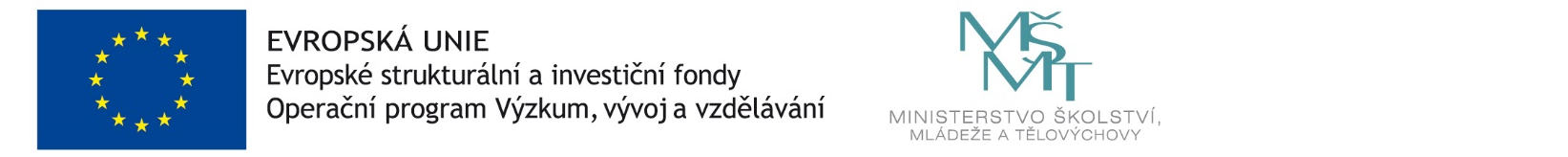 